ПРОЄКТВиконавчий комітет Нетішинської міської радиХмельницької областіР І Ш Е Н Н Я___.03.2023					Нетішин				  № ____/2023Про надання С. житлового приміщення у гуртожитку, що на ...Відповідно до статті 30, пункту 3 частини 4 статті 42 Закону України «Про місцеве самоврядування в Україні», статей 15, 128 Житлового кодексу України, підпункту 4.1. пункту 4 Положення про громадську комісію з житлових питань при виконавчому комітеті Нетішинської міської ради, затвердженого рішенням виконавчого комітету міської ради від 28 січня 2016 року № 39/2016, з метою розгляду листа КП НМР «Благоустрій», зареєстрованого у Фонді комунального майна міста Нетішина 08 лютого 2023 року за № 05/08-04, враховуючи рекомендації громадської комісії з житлових питань при виконавчому комітеті Нетішинської міської ради від 16 лютого 2023 року, виконавчий комітет Нетішинської міської ради    в и р і ш и в:1. Затвердити протокол засідання комісії з розподілу житлових приміщень комунального підприємства Нетішинської міської ради «Благоустрій» від                  01 лютого 2023 року № 1.2. Надати С. та члену його сім’ї: С. житлове приміщення № ..., житловою площею ... кв.м, у гуртожитку, що на ....3. Фонду комунального майна міста Нетішина оформити та видати                  С. ордер для вселення у вищевказане житлове приміщення в гуртожитку міста.4. Контроль за виконанням цього рішення покласти на заступника міського голови Оксану Латишеву. Міський голова							    Олександр СУПРУНЮК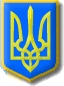 